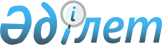 О создании рабочей группы для выработки предложений по повышению имиджа Республики Казахстан и установлению взаимоотношений с потенциальными инвесторамиРаспоряжение Премьер-Министра Республики Казахстан от 26 июня 2009 года № 90-р



      В целях выработки предложений по повышению имиджа Республики Казахстан и установлению взаимоотношений с потенциальными инвесторами:





      1. Создать рабочую группу в следующем составе:

Орынбаев                    - Заместитель Премьер-Министра



Ербол Турмаханович            Республики Казахстан, руководитель

Жамишев                     - Министр финансов Республики



Болат Бидахметович            Казахстан, заместитель руководителя

Дуйсенбаева                 - директор Департамента



Гульмайра Куандыковна         государственного заимствования



                              Министерства финансов Республики



                              Казахстан, секретарь

Исекешев                    - Министр индустрии и торговли



Асет Орентаевич               Республики Казахстан

Кусаинов                    - вице-министр экономики и бюджетного



Марат Апсеметович             планирования Республики Казахстан

Шолпанкулов                 - вице-министр Казахстан



Берик Шолпанкулович           финансов Республики

Акишев                      - заместитель Председателя



Данияр Талгатович             Национального Банка Республики



                              Казахстан (по согласованию)

Тортаев                     - директор Департамента



Бауыржан Кадырович            инвестиционной политики и планирования



                              Министерства экономики и бюджетного



                              планирования Республики Казахстан

Абдрахманов                 - директор Департамента стратегии и



Нурлан Алмасович              анализа Агентства Республики Казахстан



                              по регулированию и надзору финансового



                              рынка и финансовых организаций



                              (по согласованию)

Иманбаев                    - заместитель директора Департамента



Болат Бариевич                многостороннего сотрудничества



                              Министерства иностранных дел Республики



                              Казахстан




      2. Рабочей группе в месячный срок внести в Правительство Республики Казахстан предложения по повышению имиджа Республики Казахстан на внешнем рынке и установлению взаимоотношений с потенциальными инвесторами.





      3. Контроль за исполнением настоящего распоряжения возложить на Заместителя Премьер-Министра Республики Казахстан Орынбаева Е.Т.

      

Премьер-Министр

                            

К. Масимов


					© 2012. РГП на ПХВ «Институт законодательства и правовой информации Республики Казахстан» Министерства юстиции Республики Казахстан
				